Видеосеминар по аэромеханикеСеминар проходит в режиме телемоста ЦАГИ-ИТПМ СО РАН-СПбПУ-НИИМ МГУ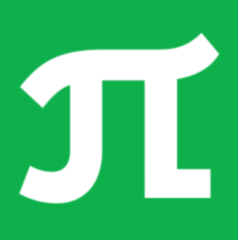 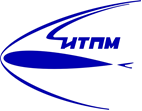 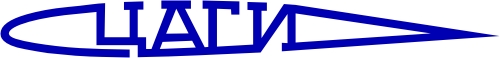 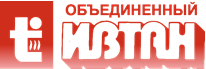 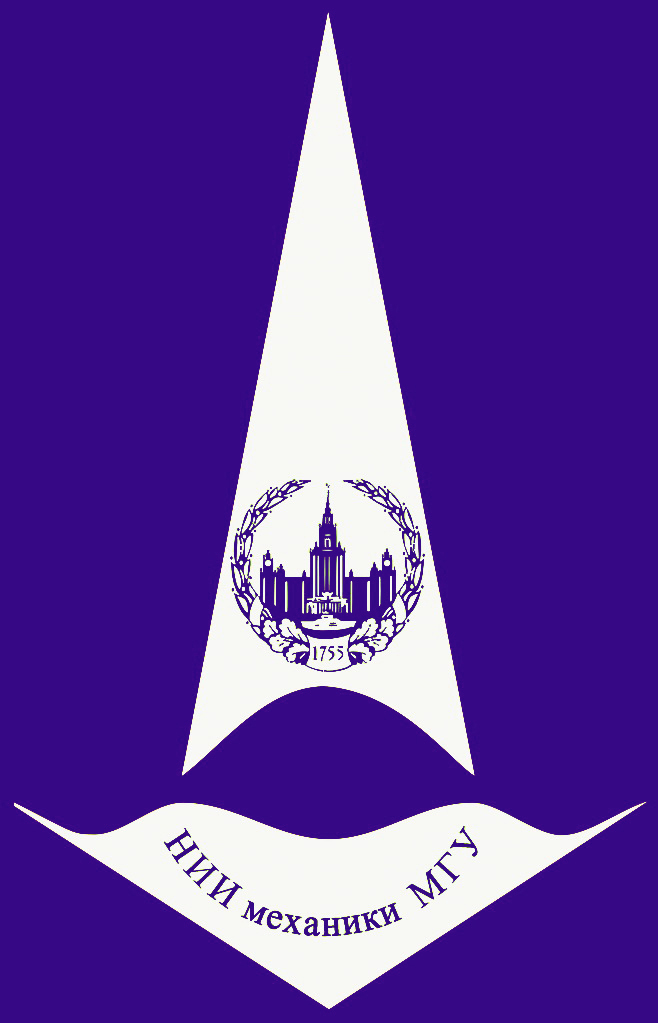     18 сентября       конференц-зал      в 11:00   2018                    корп. №8    18 сентября       конференц-зал      в 11:00   2018                    корп. №8Проблемы моделирования спутных сверхзвуковых турбулентных струй применительно к задачам инжекции топлива (online - трансляция из ФГУП ЦАГИ)Проблемы моделирования спутных сверхзвуковых турбулентных струй применительно к задачам инжекции топлива (online - трансляция из ФГУП ЦАГИ)Докладчик:Ширяева Анна Александровна (ФГУП ЦАГИ)anja.shiryaeva@gmail.com	anja.shiryaeva@gmail.com	